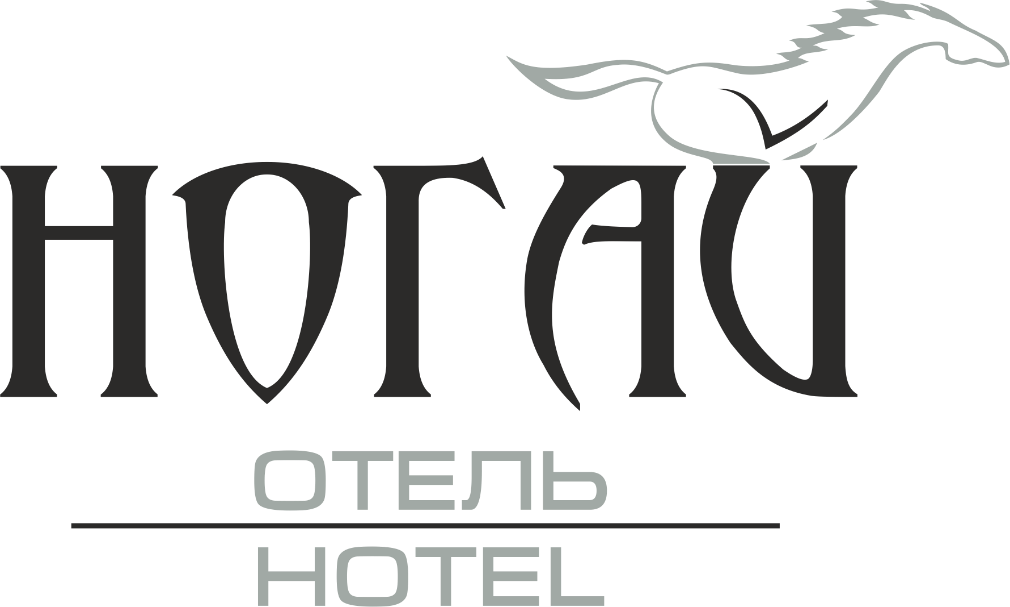 «НУГАЙ» кунакханә комплексында бүмәләрне алдан беркетү кагыйдәләреБүлмәләрне алдан беркетү «НУГАЙ» кунакханә комплексына гариза җибәрү юлы белән башкарыла.www.hotelnogai.ru сайтыннан;+7 (843) 294 70 78 телефоны аша;info@hotelnogai.ru / reservation@hotelnogai.ru электрон почталары аша;Турыдан-туры «НУГАЙ» кунакханә комплексында.Гаризалар кабул ителү белән кунакханә аларга тәртип номреларын билгели, алга таба бу номералар Кунакханә һәм Кунак үзара язышканда күрсәтелә. Кунакханә алдан беркетү гаризасын электрон почта аша кабул иткәндә, гаризаны кабул итү вакытыннан бер сәгать эчендә Кунакка алдан беркетүне раслый яки гаризаны канәгатьләндерүне икарь итә. Гариза раслану очрагында Кунакханә Кунакка раслау хәбәрен җибәрә. Гаризаны канәгатьләндерү инкарь ителгән очракта, Кунакханә Кунакка инкарь итү хәбәрен җибәрә. Күрсәтелгән хәбәрләр Кунакка электрон почтасы ярдәмендә җибәрелә.Кунакханә Кунакка алдан беркетү гаризасын соралган категориядәге бүлмәләре буш булу очрагында гына раслый. Кунакханә гарантияләнгән һәм шулай ук гарантиясе булмаган алдан беркетүләрне кабул итә. гарантияләнгән алдан беркетү – шундый беркетү төре ки: кунакханә кулланучыны кунак килергә планлаштырган көненнән соң исәп-хисап сәгатенә кадәр көтә. Вакытында инкарь ителмәгән очракта, соңга калу яисә кулланучының килмәү очрагында, аннан яисә заказ бирүче тарафыннан номерны хакыйкый буш тоту өчен түләү алына, эмма бу түләү түәлеклек бәядән  артмый. Бер тәүлектән артык соңга калу очрагында гарантияләнгән алдан беркетү гамәлдән чыгарыла;гарантиясез алдан беркетү – шундый беркетү төре ки: кунакханә кулланучыны киләсе көннең 18:00 сәгатенә кадәр көтә, шуннан соң алдан беркетүне гамәлдән чыгара.«НУГАЙ» кунакханәсе комплексында  махсус шартларга нигезләнгән тариф сәясәте гамәл итә.